Moving Man LabGo to http://phet.colorado.edu/en/simulation/moving-man and click “run now”.Play around with the simulation for a bit before starting this lab.When you are ready to begin the lab, click on the tab at the top labeled Charts.Minimize the green Acceleration chart at the bottom by clicking on the red minus at the top right of that chart.  Keep the Position and Velocity graphs visible.Notice that if you need to clear or reset the graphs, you can press the “Clear” button on the bottom left.Do the following for each of the situations below:Move the man at the top by clicking on him and dragging him left or right so that you produce a position vs. time graph that closely approximates the graph shown.In the space provided, describe how you must move the man in order to produce the position vs. time graph.  Be sure to include each of the following in your description: starting position, direction moved, type of motion, and relative speed.On the velocity vs. time axes, sketch the velocity vs. time graph that corresponds to the motion described in the position vs. time graph.In the space provided, sketch the motion map that corresponds to the motion described.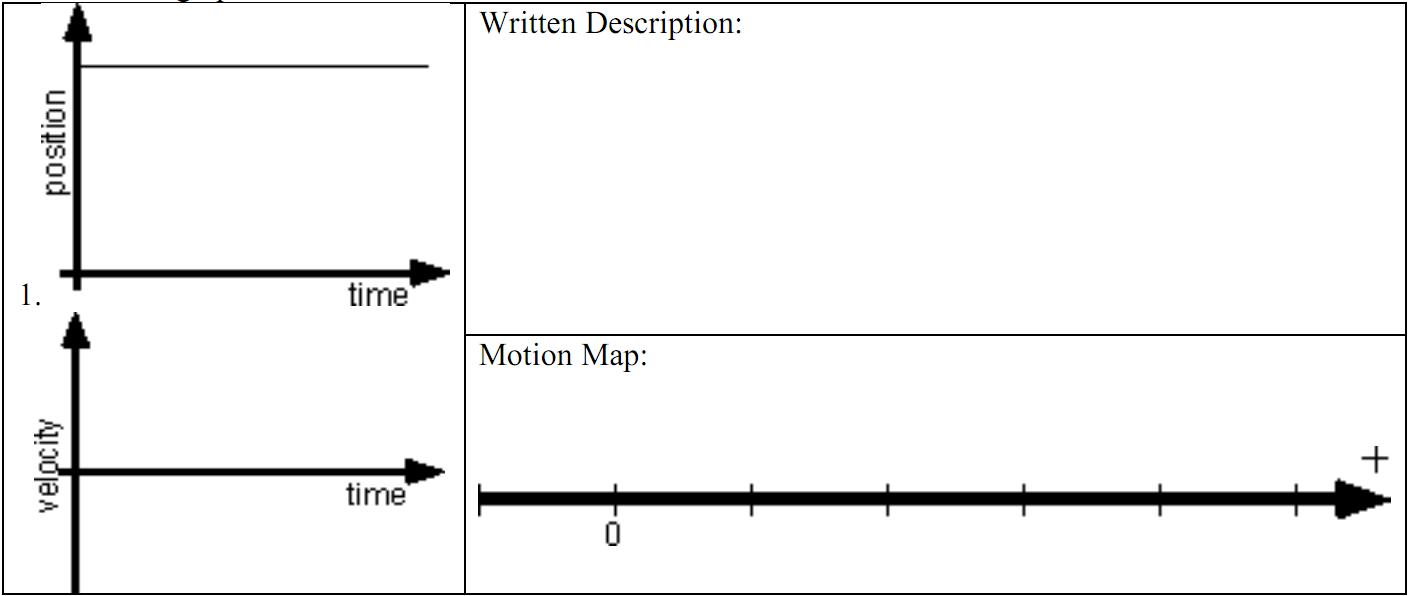 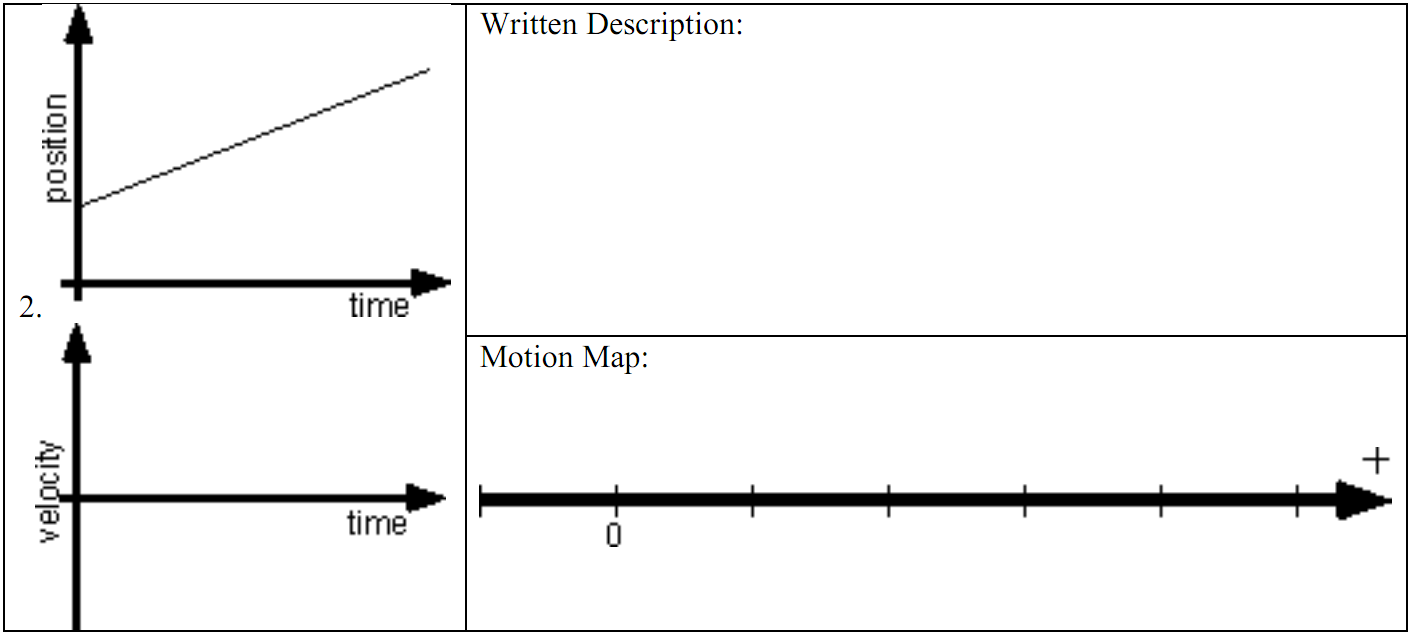 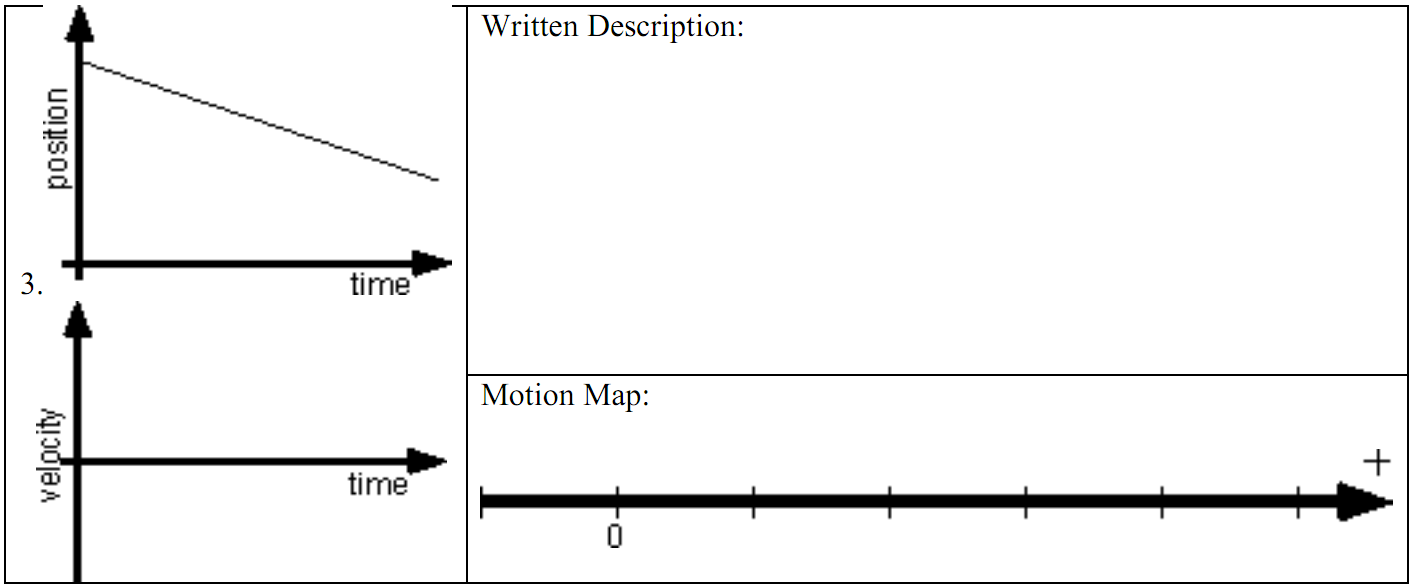 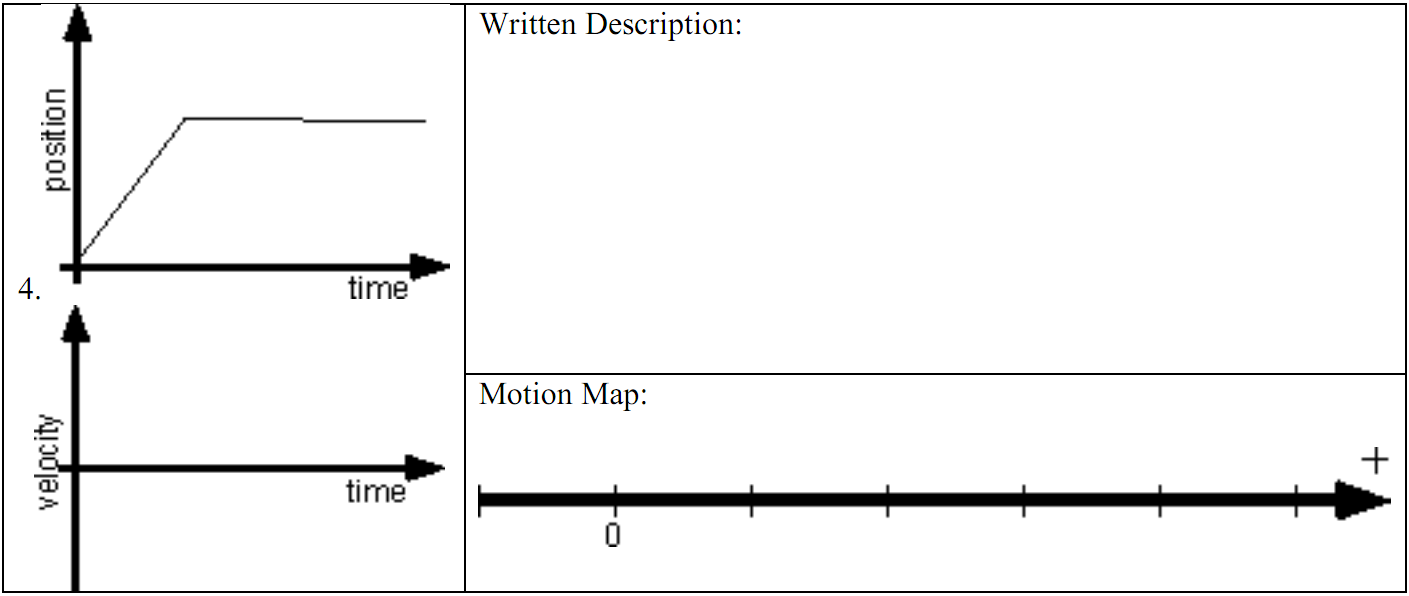 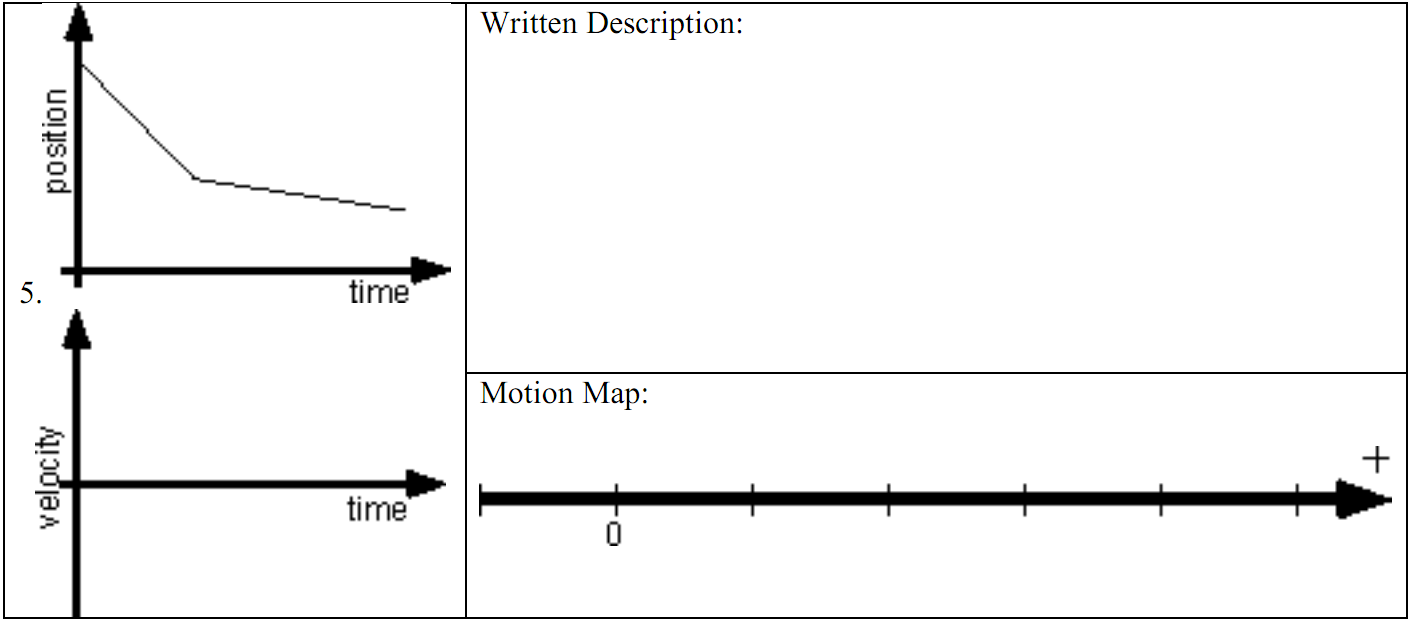 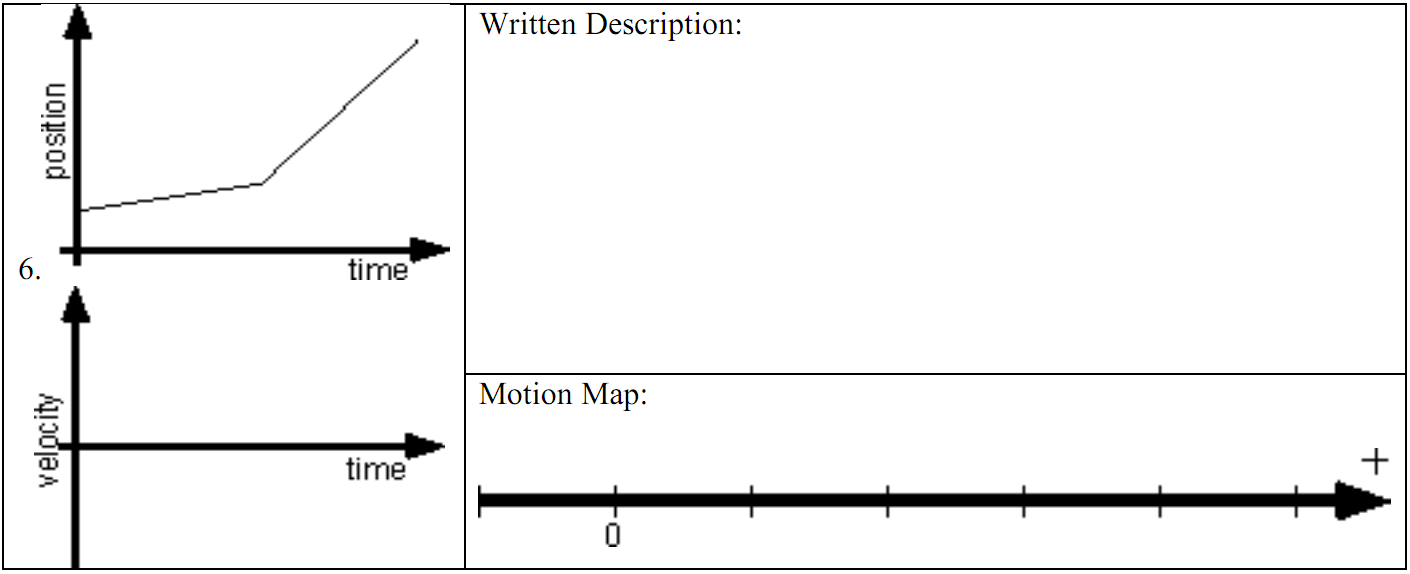 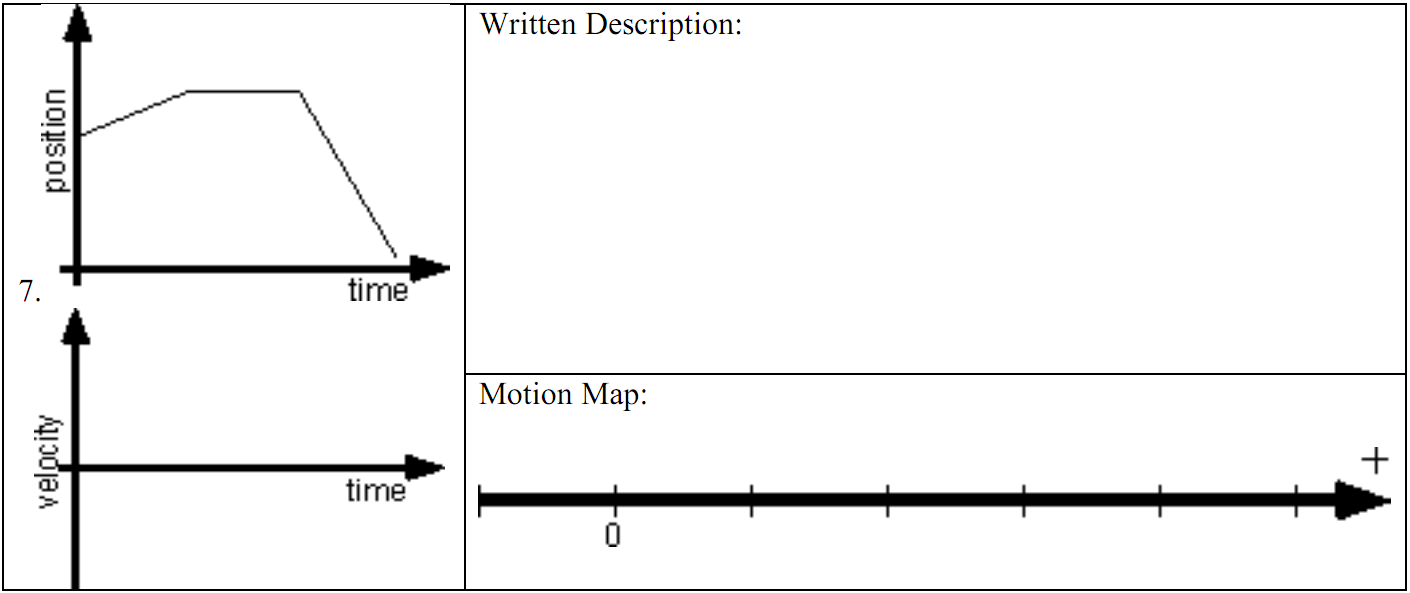 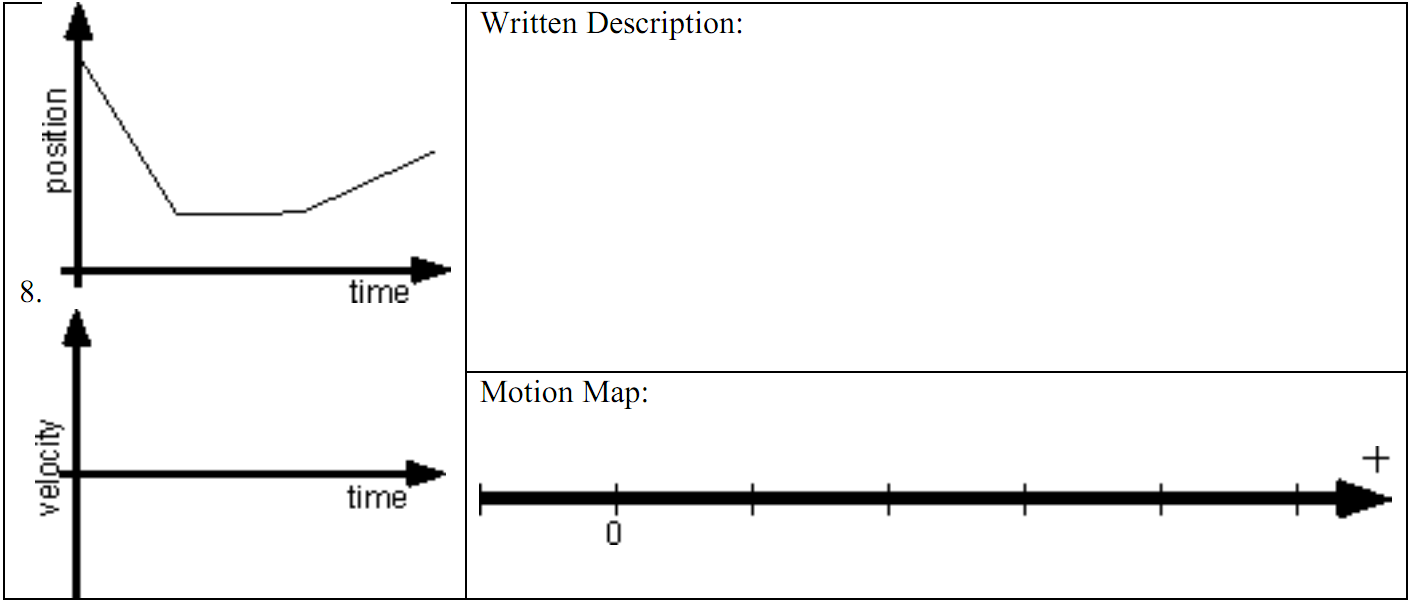 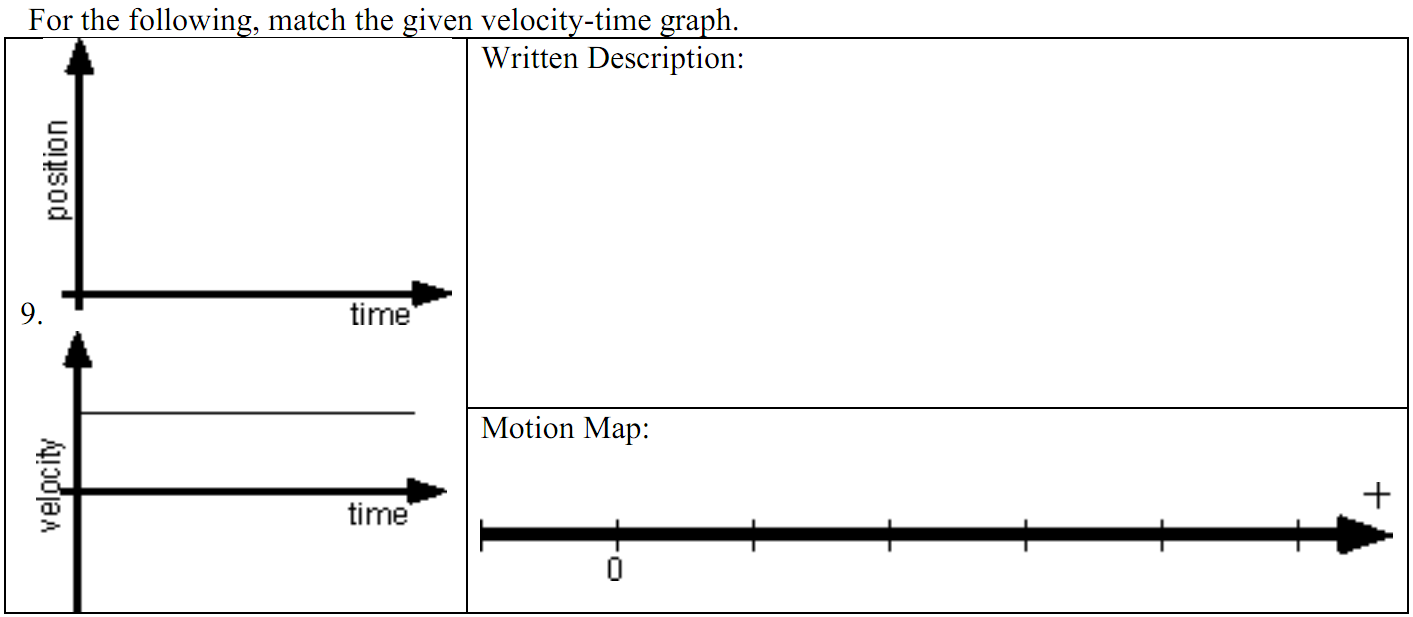 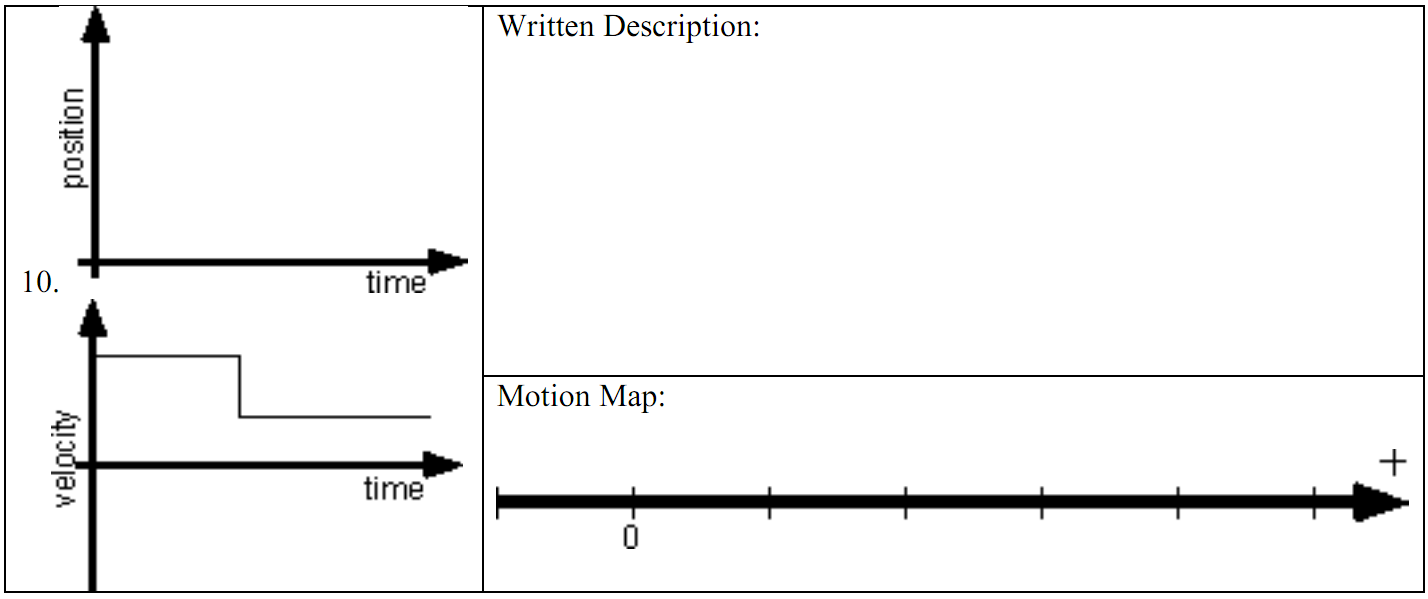 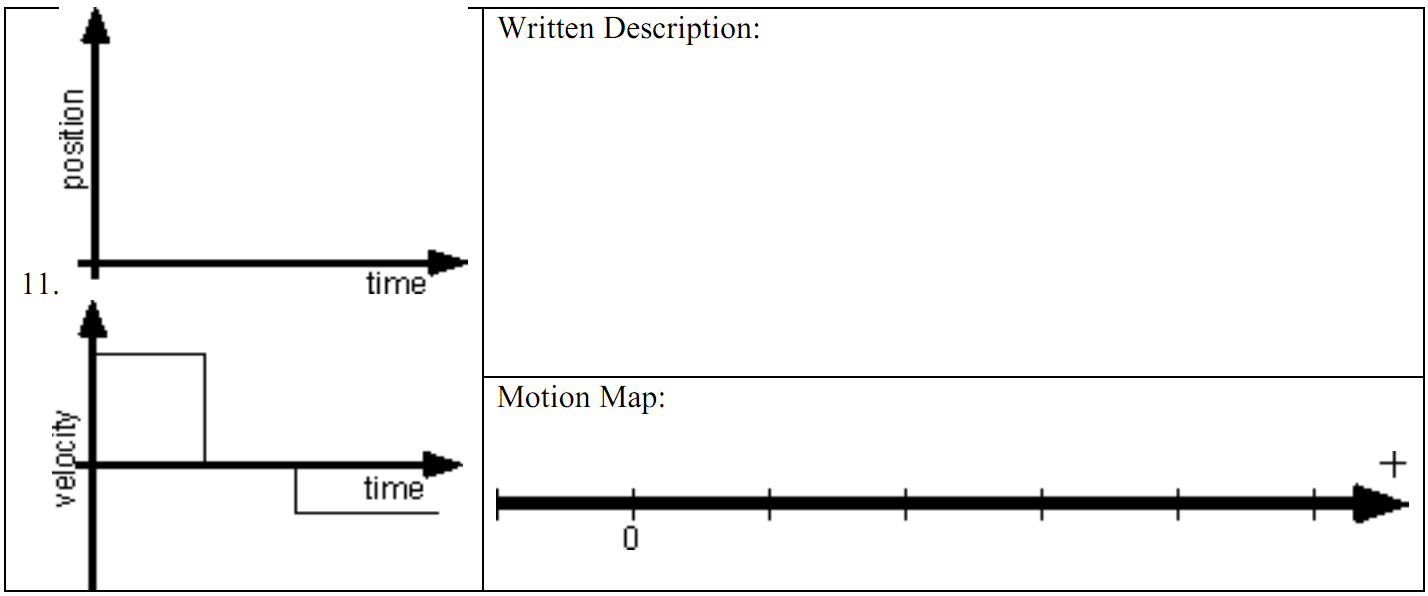 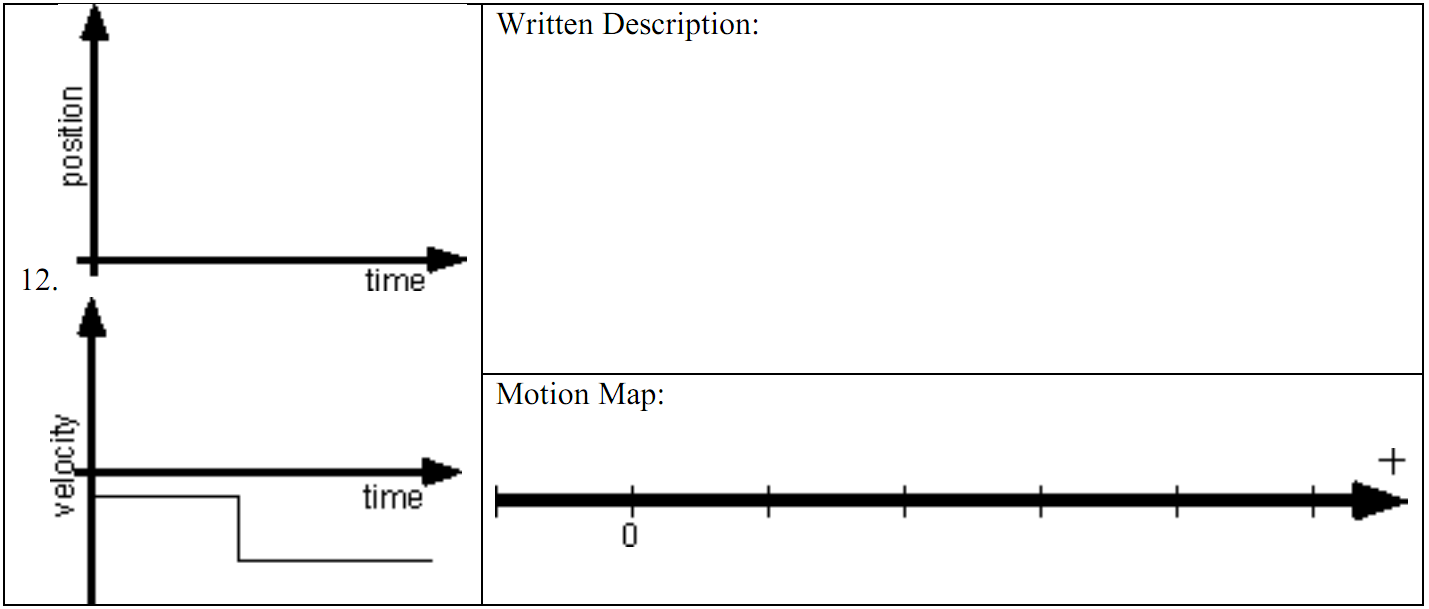 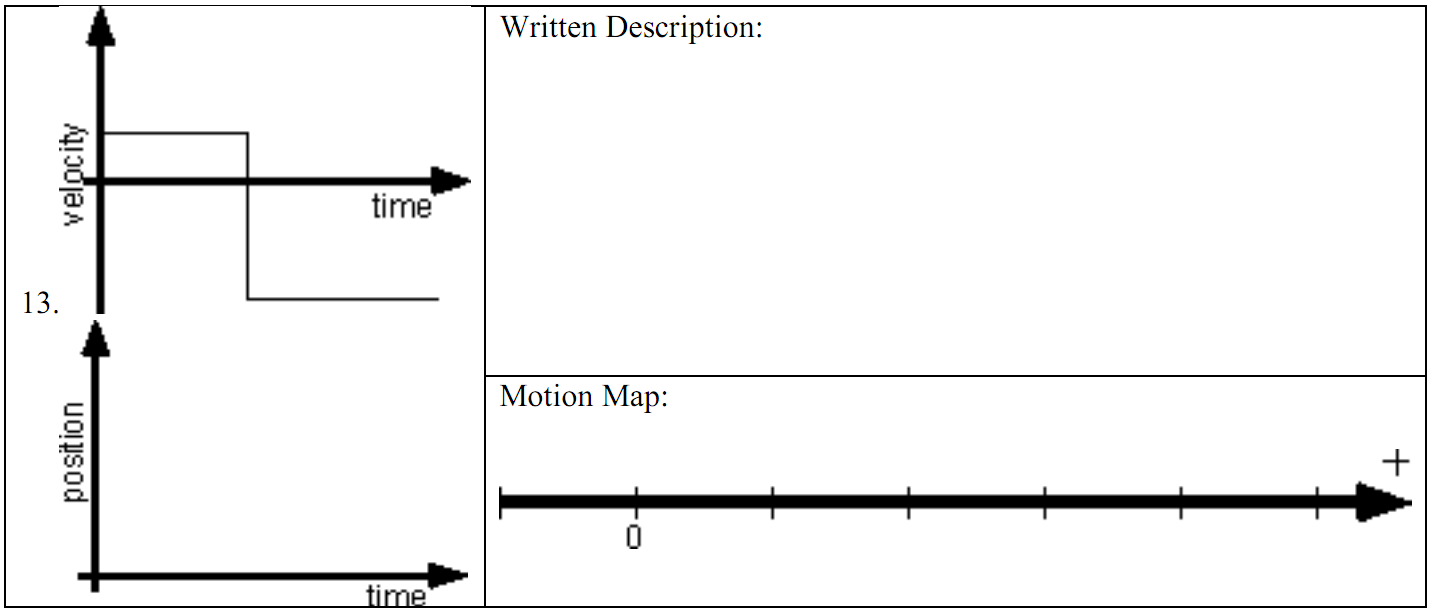 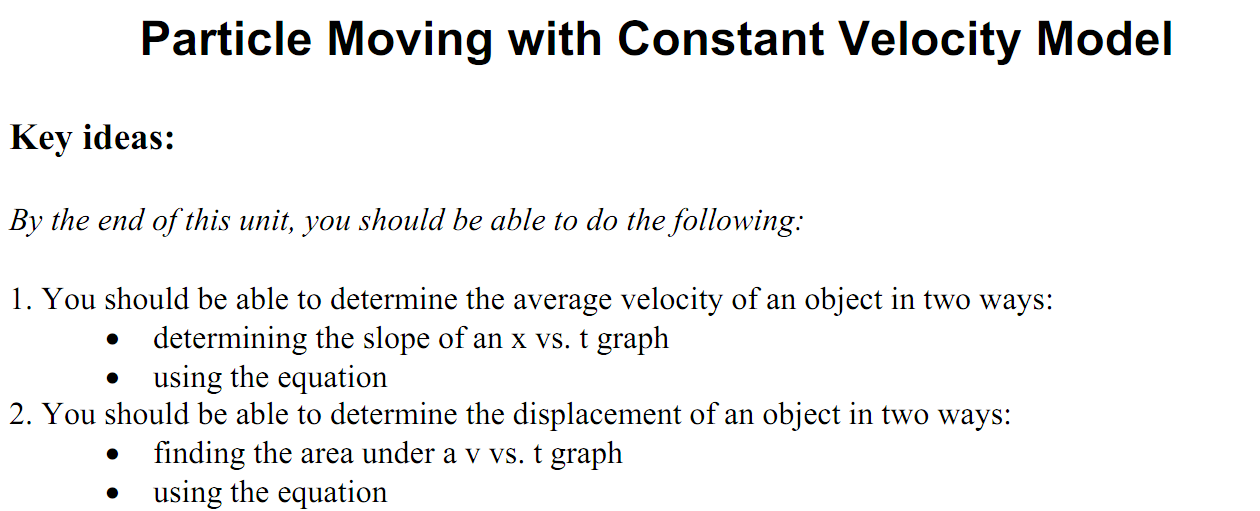 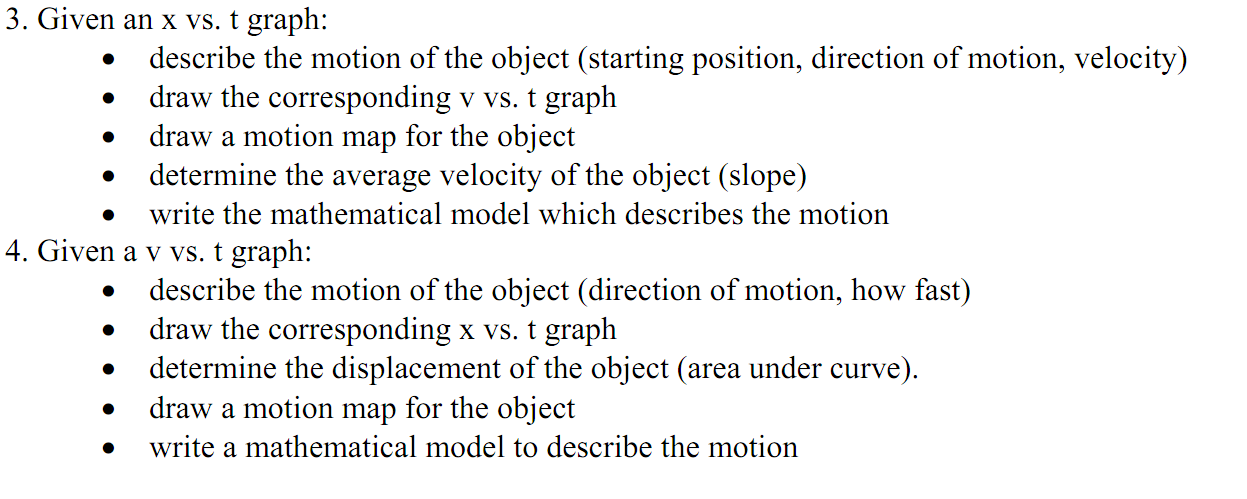 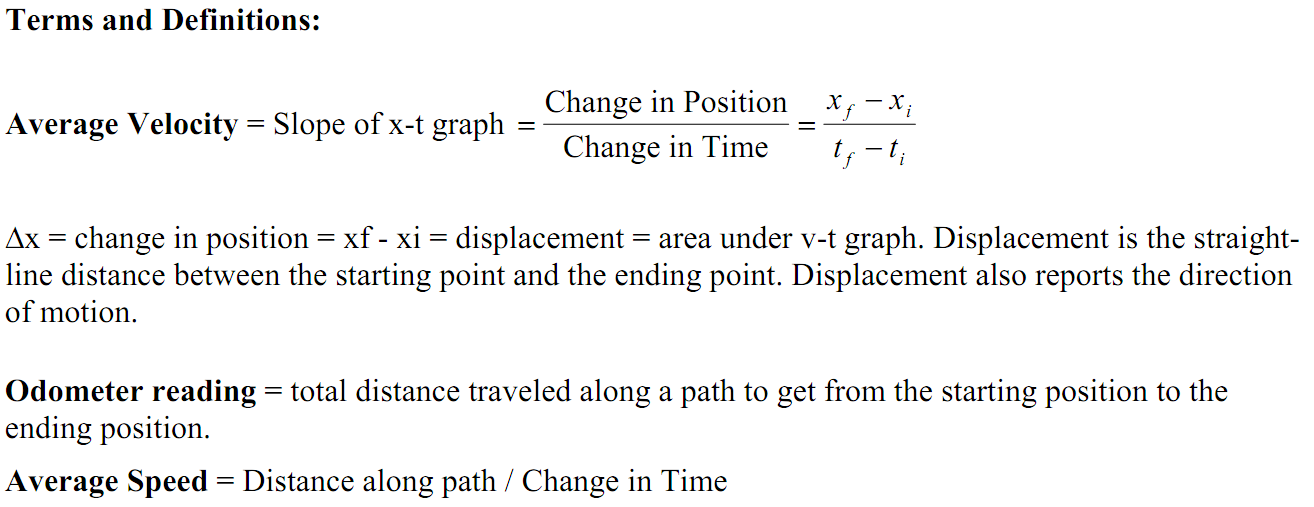 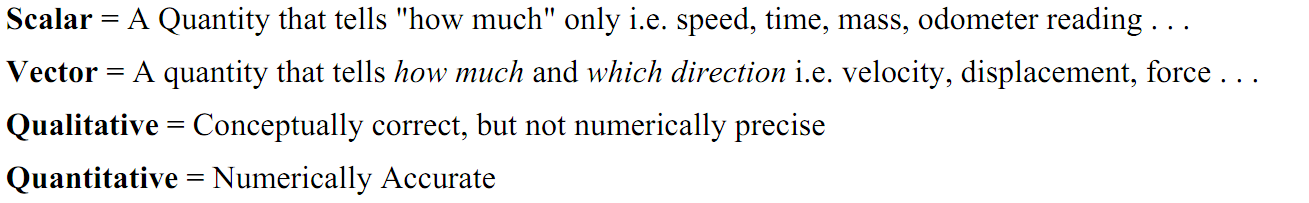 